ATIVIDADE: GEOGRAFIA E HISTORIAOLÁ! QUERIDO ALUNO VITOR   ESTOU COM SAUDADES ESPERO QUE TUDO ESTEJA BEM COM VOCÊ E SUA FAMÍLIA. VAMOS CONTINUAR EM CASA, MAS, AS ATIVIDADES NÃO PODEM PARAR.  VOU CONTINUAR ENVIANDO ALGUMAS ATIVIDADES PARA QUE VOCÊ REALIZE COM A AJUDA DE SEUS FAMILIARES. BEIJOS FIQUEM COM DEUS...  FAÇA AS TAREFAS NO CADERNO DE ATIVIDADES, TUDO COM CALMA E BEM CAPRICHADO. ESCREVA A DATA.  ESCREVA O SEU NOME COMPLETO. SEQUÊNCIA DIDÁTICA: AFRICANOS EM NOSSA HISTÓRIA ATIVIDADE DE GEOGRAFIA - 26/10 A 30/10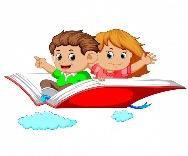 COM AJUDA DE SEUS FAMILIARES LEIA O LEXTO.AFRICANOS NO BRASIL CONHECER A HISTÓRIA E CULTURA AFRICANA É ESSENCIAL PARA ENTENDERMOS MELHOR AS RAÍZES DA SOCIEDADE BRASILEIRA E COMO OS POVOS AFRICANOS INFLUENCIARAM O MODO DE SE VIVER NO BRASIL. LEMBRE-SE QUE OS AFRICANOS FIZERAM UMA LONGA VIAGEM ATÉ CHEGAR AO BRASIL, E EM CONDIÇÕES MUITO PRECÁRIAS. ALÉM DISSO QUANDO CHEGAVAM AQUI ERAM VENDIDOS E TRATADOS COMO ESCRAVOS, SOFRIAM HUMILHAÇÕES, PASSAVAM FOME, ERAM AGREDIDOS FISICAMENTE E VIOLENTADOS. A EXISTÊNCIA DA ESCRAVIDÃO NO BRASIL DURANTE QUASE 400 ANOS INFLUENCIOU A FORMAÇÃO CULTURAL DO PAÍS. A MISCIGENAÇÃO (MISTURA) ENTRE AFRICANOS, INDÍGENAS E EUROPEUS É A BASE DA POPULAÇÃO BRASILEIRA. MESMO ASSIM, MUITOS DE SEUS COSTUMES FORAM MANTIDOS, TAIS COMO AS DANÇAS, BRINCADEIRAS, COMIDAS E ALGUNS IDIOMAS. 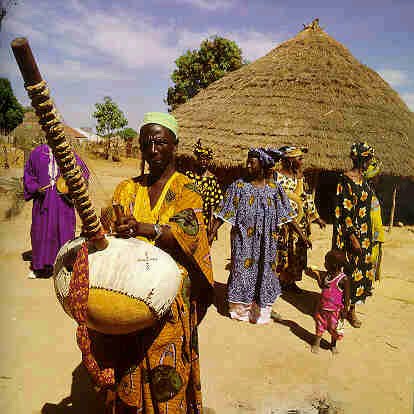 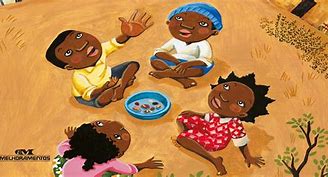 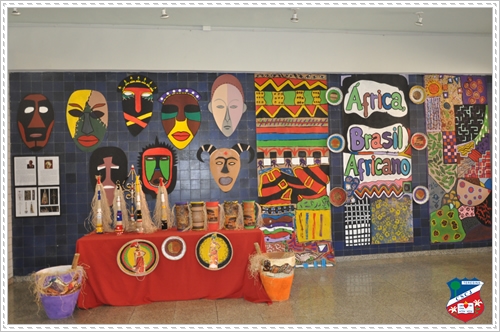 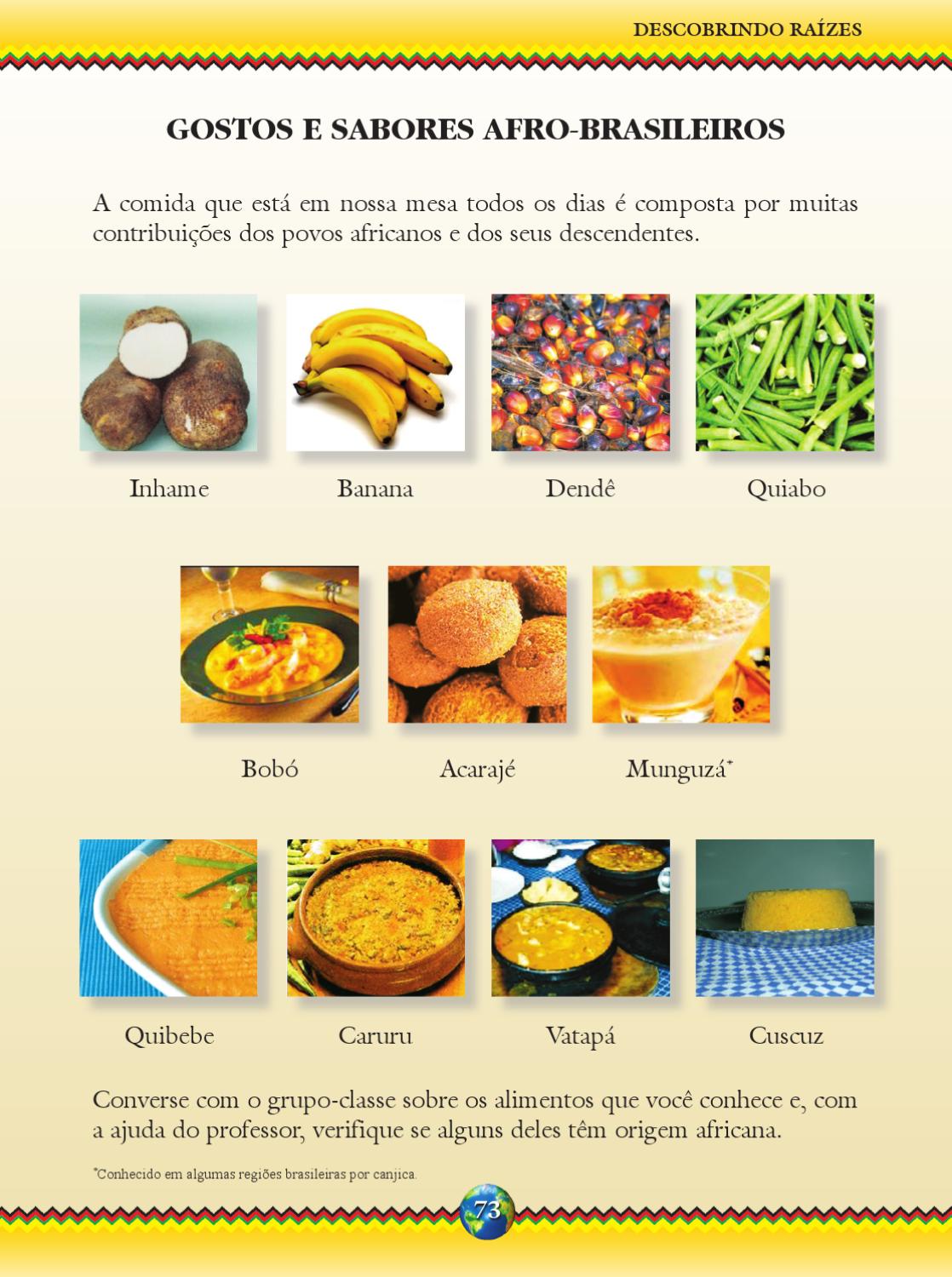 2) PINTE O MAPA DA ÁFRICA.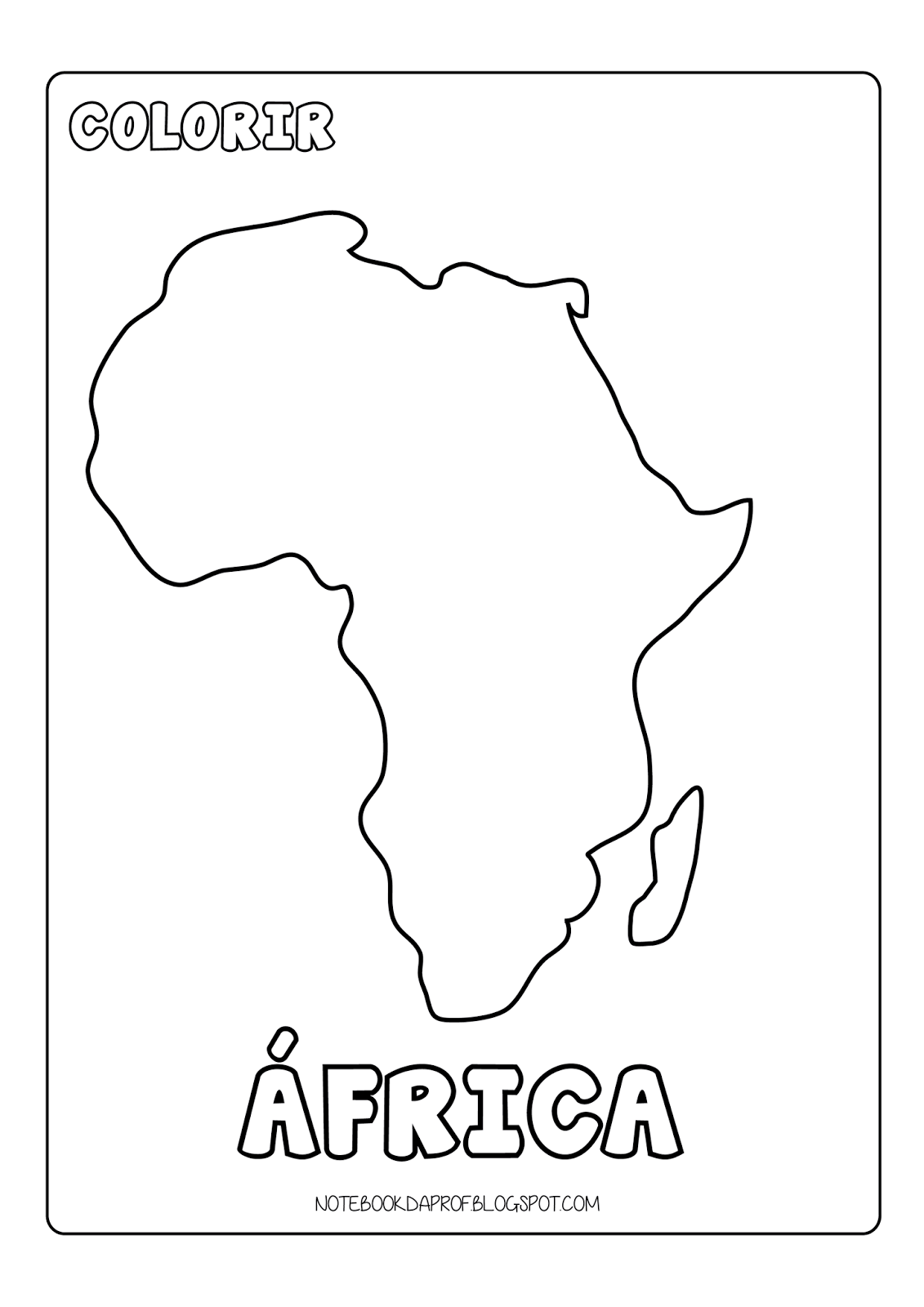 ABRAÇOS!         FIQUEM BEM!        ESTOU COM SAUDADES! _______________________________________________________________________________________Escola Municipal de Educação Básica Augustinho Marcon.Catanduvas, 26 de outubro de 2020.Diretora: Tatiana Bittencourt Menegat. Assessora Técnica Pedagógica: Maristela Borella Baraúna.Assessora Técnica Administrativa: Margarete Petter Dutra.Professora: Alexandra vieira dos santos2º professora Juçara Ap.ª  R. da Silva4º ano 01 